Title1. IntroductionIntroductionIntroductionIntroductionIntroductionIntroductionIntroductionIntroductionIntroductionIntroductionIntroductionIntroductionIntroduction IntroductionIntroductionIntroductionIntroductionIntroductionIntroductionIntroductionIntroductionIntroductionIntroductionIntroductionIntroduction2. BodyBodyBodyBodyBodyBody BodyBodyBodyBodyBody BodyBodyBodyBodyBodyBodyBodyBodyBodyBody BodyBodyBodyBodyBody BodyBodyBodyBodyBodyBodyBodyBodyBodyBody BodyBodyBodyBodyBody BodyBodyBodyBodyBodyBodyBodyBodyBodyBody BodyBodyBodyBodyBody BodyBodyBodyBodyBodyBodyBodyBodyBodyBody BodyBodyBodyBodyBody BodyBodyBodyBodyBodyBodyBodyBodyBodyBody BodyBodyBodyBodyBody BodyBodyBodyBodyBody3. Tables and FiguresTable 1: CaptionFigure 1: Caption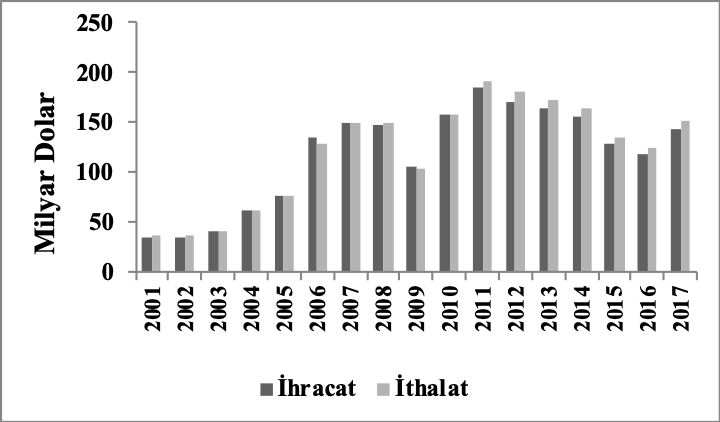 Source: 4. ConclusionConclusionConclusionConclusionConclusion Conclusion Conclusion Conclusion Conclusion Conclusion Conclusion Conclusion Conclusion Conclusion Conclusion Conclusion Conclusion Conclusion Conclusion Conclusion Conclusion Conclusion Conclusion Conclusion Conclusion Conclusion Conclusion Conclusion ConclusionReferencesName SurnameName SurnameName Surnameemailemailemailaffiliationaffiliationaffiliationorcid.org/0000-xxxx-xxxx-xxxxorcid.org/0000-xxxx-xxxx-xxxxorcid.org/0000-xxxx-xxxx-xxxxCorresponding Author  JEL Code:  Received: Revised: Accepted: Available Online: To cite this document……………………..Equinox, Journal of Economics, Business & Political Studies, x (x), xx-xxAbstractAbstractAbstracAbstract AbstractAbstracAbstract AbstractAbstracAbstractAbstractAbstracAbstract AbstractAbstracAbstract AbstractAbstracAbstractAbstractAbstracAbstract AbstractAbstracAbstract AbstractAbstracAbstractAbstractAbstracAbstract AbstractAbstracAbstract AbstractAbstracAbstractKeywords: keyword 1, keyword 2, keyword3,…xx xxxxxxxxxxx xxxxxxxxxxxxxxxxxxxxxxx